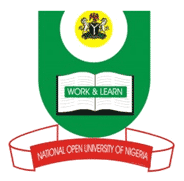 NATIONAL OPEN UNIVERSITY OF NIGERIA14-16 AHMADU BELLO WAY, VICTORIA ISLAND LAGOSSCHOOL OF MANAGEMENT SCIENCESMAY/JUNE 2012 EXAMINATIONMBA 701/801: PRODUCTION AND OPERATIONS MANAGEMENTTime Allowed: 2HrsInstruction:  Attempt any three (3) questions of your choice.  Each question carries 23.3 marks.1.  Enumerate and discuss briefly the three time horizon in forecasting.  Within the context of production management, what are the merits and demerits of each of the enumerated time horizon?2.  Discuss in detail your understanding of process management.  One of the very important functions of operations managers is in the consideration of five common process decisions.  Enumerate, with brief discussions, these process decisions.3.  In a production system that uses the kanban card system, the manager is interested in knowing the number of kanban cards using the following information:  The usage of a work centre is 300 parts per day, and a standard container holds 25 parts.  It takes an average of 12 days for a container to complete a circuit from the time a kanban card is received until the container is returned empty.  If the policy variable, X, set by the management takes the value of 20, what is the number of kanban cards needed?4.  Identify the term being described for each of the following:(a) A sequence of activities in a project(b) The longest time sequence of activities in a project(c) Shortening of an activity by allocating additional resources(d) The difference between the time length of any path and the critical path5.  Enumerate and discuss in detail the basic strategies open to an aggregate planner.